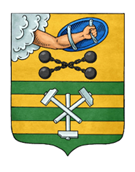 ПЕТРОЗАВОДСКИЙ ГОРОДСКОЙ СОВЕТ11 сессия 29 созываРЕШЕНИЕот 16 сентября 2022 г. № 29/11-158О награждении Почетной грамотой Петрозаводского городского Совета Билко О.Ю.В соответствии с пунктом 7 Положения «О Почетной грамоте Петрозаводского городского Совета», утвержденного Решением Петрозаводского городского Совета от 17.12.2002 № XXIV/XXX-400, на основании ходатайства государственного бюджетного учреждения здравоохранения Республики Карелия «Городская поликлиника № 4» Петрозаводский городской СоветРЕШИЛ:Наградить Почетной грамотой Петрозаводского городского Совета Билко Ольгу Юрьевну, главного врача государственного бюджетного учреждения здравоохранения Республики Карелия «Городская поликлиника № 4», заместителя председателя Комитета по здравоохранению и социальной политике Законодательного Собрания Республики Карелия, депутата VII созыва Законодательного Собрания Республики Карелия, за многолетний добросовестный труд в системе здравоохранения, высокопрофессиональное исполнение должностных обязанностей, успехи в организации оказания медицинской помощи населению города Петрозаводска и реализации мероприятий по ее совершенствованию, внедрение современных технологий медицинского обслуживания, эффективное принятие мер по противодействию распространения и созданию условий для лечения пациентов при угрозе развития пандемической заболеваемости новой коронавирусной инфекцией (COVID-19), умелое руководство трудовым коллективом, активное участие в общественной деятельности, большой личный вклад в развитие местного самоуправления и системы здравоохранения на территории Петрозаводского городского округа.ПредседательПетрозаводского городского Совета                                             Н.И. Дрейзис